ФЕДЕРАЛЬНОЕ ГОСУДАРСТВЕННОЕ БЮДЖЕТНОЕ ОБРАЗОВАТЕЛЬНОЕ УЧРЕЖДЕНИЕ ВЫСШЕГО ОБРАЗОВАНИЯ«Дипломатическая академия МИД России»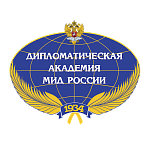 В. И. ВинокуровКонтрольно-измерительные материалы для проведения внутришкольных диагностических работ по элективному курсу«Внешняя политика и дипломатия Российской Федерации» (для 11 кадетских классов, 1 полугодие) Москва2023Методические рекомендации по использованию тестов в качестве средства контроля знаний обучающихсяТестирование — это одна из самых эффективных форм проверки и самопроверки знаний по общественно-гуманитарным наукам. В сравнении с другими современными контрольно-измерительными материалами тестовые задания обладают заметным преимуществом, поскольку позволяют, во-первых, осуществить опрос сравнительно большого количества обучающихся и, во-вторых, решить эту проблему оперативно и достаточно объективно.Тест — возможность проверить свои собственные знания по общественно-гуманитарным наукам.Классификация тестовых заданий в учебно-методической литературе разнообразна. С точки зрения целей применения, выделяют следующие категории тестов:тесты достижений – служат для проверки уровня знаний обучающихся, оценки понимания ими материала;критериально-ориентированные тесты – позволяют сопоставить уровень индивидуальных учебных достижений с полным объемом знаний, умений и навыков;нормативно-ориентированные тесты – сравнивают испытуемых друг с другом по уровням и учебным достижениям;аттестационные тесты – определяют уровень подготовки обучающихся по разделу или всему курсу; тесты прогнозирования результатов обучения – позволяют оценить готовность обучающихся к определенному виду работы, усвоению отраслевого материала.Предлагаемые ниже тесты относятся к категории критериально-ориетированных, и составлены они таким образом, что охватывают темы, изучаемые в течение двух лет обучения в 10-м и 11-м классах средней школы. При этом составлено два варианта для каждого года обучения по 40 вопросов. В результате за время изучения курса «Внешняя политика и дипломатия Российской Федерации» можно провести четыре итоговых тестирования (после каждого полугодия). На итоговом занятии, дата которого должна быть известна заранее, каждый ученик получает один вариант, состоящий из 20 вопросов. Ему необходимо выбрать из трех предложенных правильные ответы на вопросы. За 20–16 правильных ответов ставится оценка «5», за 15–11 - «4», за 10–6 - «3». Учащийся, ответивший менее чем на шесть вопросов, итоговое тестирование не проходит, и на усмотрение учителя ему может быть предложен дополнительный тест или поставлена неудовлетворительная отметка. При этом оценка за тестирование ни в коем случае не должна рассматриваться как итоговая за полугодие или учебный год. Она должна составлять не более 40 % от всех видов работ, которые выполнял обучающийся в течение определённого времени, и, исходя из этого, влиять на итоговую оценку.На тестирование отводится 45 минут, но окончательно это время определяется исходя из опыта работы обучающихся с этим видом контрольно-измерительных средств.11-й класс1. Основной целью дипломатии является:а) регулирование конфликтовб) ведение переговоровв) защита национальных интересов своего государства        2. Превентивная дипломатия имеет целью:        а) восстановление доверия между конфликтующими сторонами        б) предупреждение вооруженного столкновения конфликтующих сторон        в) предотвращение жертв среди гражданского населения3. Какой из перечисленных ниже способов урегулирования международных споров, на Ваш взгляд, является основным?а) переговорыб) «добрые услуги» и посредничествов) международный арбитраж и международный суд4. Переговоры как «искусство возможного» балансируют между:а) «убедить» и «победить»б) «выиграть» и «смирить»в) «победить» и «противостоять»        5. Деятельность по поддержанию мира направлена на:         а) поиск мирного решения конфликтаб) снижение остроты конфликта в) использование силы с целью погашения конфликта6. Многосторонняя дипломатия — это:а) совместное рассмотрение несколькими или большим числом международных акторов международной проблемы или проблем, представляющих общий интерес с целью найти их взаимоприемлемое решениеб) стремление решить международный конфликт в рамках международного правав) форма ведения политических переговоров7. Как Вы понимаете словосочетание «международный порядок»?а) отсутствие конфликтовб) стабильность дипломатической системыв) Закрепленные в уставе ООН международные правила и нормы поведения членов международного сообщества 8. Что для Вас значит понятие «мировой порядок»?а) правила и нормы поведения членов международного сообществаб) нормы и правила, диктуемые поведением ведущих державв) порядок, установленный по результатам Второй мировой войны9. Дипломатическая служба становится отдельной отраслью государственной службы:а) после окончания в 1648 г. Тридцатилетней войны и установления Вестфальского мира б) по результатам Венского конгресса 1815 г.в) после Первой мировой войны10. Какой язык был всеобщим в дипломатии до XVIII века?а) французский б) латыньв) итальянский11. Укажите официальный язык дипломатии, который прочно утвердился с середины XVIII века:а) французский б) латынь в) испанский12. «Второе направление дипломатии» — это выход на международную арену:а) различных движений и организацийб) представителей этнических, религиозных и других организаций в) представителей академических кругов 13. Укажите главное требование к дипломатическому документу:а) точность описания фактовб) глубокий политический анализ в) доходчивое, сжатое изложение 14. События, ставшие отправной точкой международной политики в отношении мирового терроризма:а) 1 августа 1914 г. б) 1 сентября 1939 г.в) 11 сентября 2001 г.15. Какой ответ в максимальной мере учитывает содержание понятия «баланс сил»?а) объективная основа международной безопасностиб) рациональное средство предотвращения войныв) реализация на практике теории равновесия сил16. Какой ответ в максимальной мере учитывает содержание понятия «баланс интересов»?а) учет в мировой политике национальных интересов каждого государстваб) предпочтение требований однополярного мирав) учет интересов стран «золотого миллиарда»17. На что делает упор в своей внешней политике Россия на современном этапе: на «балансе сил» или «баланс интересов»?а) на «балансе сил» б) на «балансе интересов»в) на том и другом18. Главная долгосрочная угроза национальной безопасности России:а) зависимость экономики от энергоресурсов, их количества и стоимости на мировых рынках б) растущее отставание от наиболее развитых странв) расширение НАТО и усиление военно-политического противостояния19. После заключения Вестфальского мира в основу межгосударственных отношений был положен главный принцип:а) национального суверенитета	б) равенства между всеми государствамив) баланса сил20. Какую организацию вы отнесете к универсальным?а) Организацию Североатлантического Договора (НАТО)б) Содружество Независимых Государств (СНГ)в) Организацию Объединенных Наций